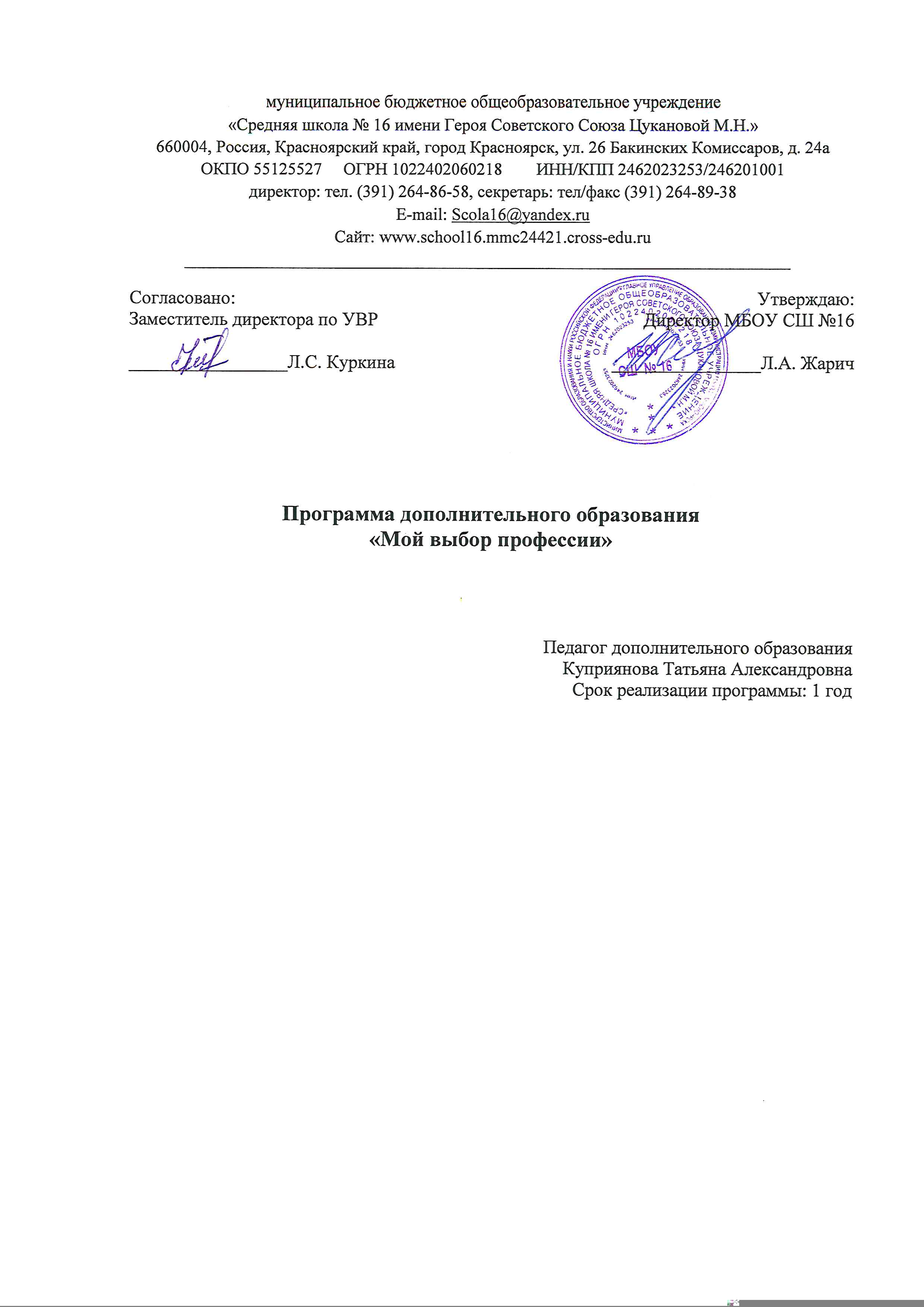 1.Пояснительная запискаОбоснование вносимых автором измененийПрограмма профориентационного курса «Мой выбор профессии» соответствует требованиям Федерального государственного образовательного стандарта основного общего образования Рабочая программа «Мой выбор профессии» составлена на основе широко известных идей ведущего специалиста СССР и России в области психологии профессиоведения Климова Е.А., предложенной им «формуле выбора профессии», классификации профессий. В программе нашли применение наиболее эффективные (из опыта работы) упражнения, игры, задания, диагностики, предложенные Пряжниковым Н.С., Овчаровой Р.В., Чистяковой С.Н., Грецовым А.Г., Аугустинавичуте А., Малкиной-Пых И.Г. и др. Значительное место в программе отведено материалу о рынке труда в современной действительности, поиску секретов успешности в профессиональном становлении на примере реальных людей – профессионалов своего дела. В содержание программы включены развивающие психологические методики.Возрастная характеристика группыКурс «Мой выбор профессии» предназначен для учащихся 8-х классов (14-15 лет), т.к. наиболее актуален именно на данном этапе взросления подростка. Часть обучающихся принимают решение о поступлении в профессиональные ОО после окончания 9-го класса, в связи с чем неэффективно откладывать вопрос профориентации на 10-11 классы.Актуальность Выбор профессии очень важное дело. От верного выбора профессии зависит, с чего и как начнет свою профессиональную карьеру молодой человек или девушка. При этом, если человек, опираясь на свои способности, интересы, интеллектуальный уровень делает правильный выбор, то он, как профессионал своего дела, в дальнейшем будет способствовать развитию экономики нашей страны в целом.Руководитель отдела профориентации Центра тестирования и развития «Гуманитарные технологии» при МГУ им. М.В. Ломоносова Кирилл Кузнецов отмечает: «Сейчас мы видим, сколько выпускников сразу после университета идут работать не по полученной специальности. Если молодые люди идут работать не по своей профессии, значит, ресурсы государства и родителей потрачены неэффективно. Это очень актуальная проблема профориентации, в таких условиях она крайне необходима».Цель:формирование готовности обучающихся к выбору направления своей профессиональной деятельности в соответствии с личными интересами, индивидуальными особенностями  и способностями, с учётом потребностей  рынка труда (это программы курса).Задачи (в соответствии с ФГОС ООО):информировать обучающихся об особенностях различных сфер профессиональной деятельности, социальных и финансовых составляющих различных профессий, особенностях местного, регионального, российского и международного спроса на различные виды трудовой деятельности;развить собственные представления обучающихся о перспективах своего профессионального образования и будущей профессиональной деятельности;оказать психолого-педагогическую поддержку обучающимся в их профессиональной ориентации, включающей диагностику профессиональных склонностей и профессионального потенциала обучающихся, их способностей и компетенций, необходимых для продолжения образования и выбора профессии, а также консультационную помощь.Реализация программы курса подчиняется основным принципам организации внеурочной деятельности, предусмотренным ФГОС: учёт индивидуальных и возрастных особенностей и возможностей;сочетание индивидуальных и коллективных форм работы;связь теории с практикой;доступность и наглядность;включение в активную жизненную позицию.Тип программы «Мой выбор профессии» – тематическая. По определению «тематическая» программа направлена на получение воспитательных результатов в определённом проблемном поле и использующая возможности различных видов деятельности: игровой, познавательной, частично - проблемно-ценностного общения (в дискуссиях и проблемных беседах) и социального творчества (на профессиональных пробах).Пути, средства, методы достижения целиПрограмма «Мой выбор профессии» отличается разнообразием применяемых методов:информационно-просветительских: ведение беседы, рассказ, мини-лекции (теоретические блоки), просмотр и обсуждение видеороликов, печатных текстов (профессиограмм, статей и пр.), объяснений , работа в информационно-поисковых системах, со средствами массовой информации; реклама профессий (агитация), встречи со специалистами различных сфер профессиональной деятельности; познавательные и просветительские лекции и беседы;  участие (присутствие) в общешкольных мероприятиях профориентационной направленности, презентация – выставка своих творческих работ;диагностических: анкетирование, опрос, тестирование, «профессиональные пробы» в специально организованных условиях с оформлением результатов в Портфолио, наблюдение, использование различных игровых ситуаций моделирования различных аспектов профессиональной деятельности;интерактивных (тренинговых и консультативных): использование «мозгового штурма», эвристической беседы с применением элементов интеллектуального и социально-психологического тренинга, различных игр (сюжетно-ролевых, карточных, деловых, развивающих и др.), свободной и директивной дискуссии, составление коллажей, коллективное рисование, анализ конкретных  ситуаций, презентации в группе, коллективное разгадывание кроссвордов и ребусов, кукольная драматизация, пантомима и пр.Сведения о сроках реализации программы и распределение часов Курс занятий по программе «Мой выбор профессии» рассчитан на учебный год (34 недели) с периодичностью встреч два раза в неделю. Продолжительность одного занятия – 45 минут.С учётом занятости части 8-классников в параллельно проводимых дополнительных занятиях с репетиторами по предмету, спортивных секций и занятий в сфере дополнительного образования часть занятий может проводиться вне аудиторно. Формы организации детского коллектива во внеурочной деятельности  по программе «Мой выбор профессии»:групповые - кружковая работа, игры, дискуссии, групповые консультации, социально-психологический тренинг;индивидуальные – заполнение Папки – портфолио, психологическая развивающая диагностика, профессиональные пробы. 2. Предполагаемые результаты реализации программыПо окончании реализации программы «Мой выбор профессий» планируется достижение трёх уровней воспитательных результатов внеурочной деятельности. Первый уровень предполагает приобретение школьниками социальных знаний, понимания социальной реальности и повседневной жизни.Учащиеся будут владеть информацией:о значении профессионального самоопределения;о требовании к составлению личного профессионального плана;о правилах выбора профессии; о профессиях и профессиональной деятельности, об интересах, мотивах и ценностях профессионального труда, а также психофизиологических и психологических ресурсах личности в связи с выбором профессии;о понятиях профессиональной карьеры, современных формах и методах организации труда в условиях рыночных отношений.о смысле и значении труда в жизни человека и общества;о рынке труда, о сущности хозяйственного механизма в условиях рыночных отношений и конкуренции кадров.Второй уровень воспитательных результатов внеурочной деятельности предполагает получение школьником опыта переживания и позитивного отношения к таким базовым ценностям нашего общества как человек (отношение к себе и к окружающим), труд  и к социальной реальности в целом.Третий уровень воспитательных результатов внеурочной деятельности характеризуется приобретением школьниками опыта самостоятельного социального действия, личностные и метапредметные результаты, которые будут достигнуты учащимися.Метапредметные результаты: 1.Познавательные универсальные действия Учащиеся будут уметь:формулировать проблему профессионального самоопределения для себя, владеет способами решения проблем профессионального самоопределениявести поиск необходимой информации, перерабатывать, структурировать её в нужной	 форме, делать выводы,добывать необходимую информацию, отбрасывая второстепенную, для самопознания (диагностические методики), об особенностях различных сфер профессиональной деятельности, социальных и финансовых составляющих различных профессий, особенностях местного, регионального, российского и международного спроса на различные виды трудовой деятельности;соотносить свои индивидуальные особенности с требованиями конкретной профессии,составлять личный профессиональный план и мобильно изменять его;анализировать профессиограммы, информацию о профессиях по общим признакам профессиональной деятельности (по предмету, цели, орудиям, условиям труда),анализировать информацию о современных условиях рынка труда;пользоваться сведениями о путях получения профессионального образования.2. регулятивные действияУчащиеся будут уметь:высказывать своё предположение (версию) на основе работы с иллюстрацией, видеороликом, презентацией, текстом и пр. составлять план действий, работать по предложенному педагогом плану, вносить необходимые дополнения и коррективы в план и способ действия в случае необходимостипоставить учебную задачу на основе соотнесения того, что уже известно и освоено учащимся, и того, что еще неизвестно демонстрировать навыки адекватного реагирования на трудности, способность к волевому усилию, рефлексии3.коммуникативные действия Учащиеся будут уметь:учитывать позиции других людей, партнера по общению или деятельности,умение слушать и вступать в диалог, доносить свою позицию до других: выражать свою мысль в устной и письменной речи, договариваться конструктивными способамиучаствовать в коллективном обсуждении проблем, интегрироваться в группу сверстников и строить продуктивное взаимодействие и сотрудничество со сверстниками и взрослыми.совместно договариваться о правилах общения и поведения в школе и следовать имрефлексировать своё место в коллективе.Личностные результатыУчащиеся будут иметь:положительную социальную установку к труду, уверенность в своих силах применительно к реализации себя в будущей профессии;представления о своём месте в профессиональном мире, своих возможностях и потребностяхпотребность в самосовершенствовании;профессиональный интерес в определённой сфере, желание овладеть какой-либо профессиональной деятельностью.3 Формы и виды контроляВ начале и в конце учебного года (на первом и последнем занятии) проводится анкетирование обучающихся по методике «Пре/пост тест», которая позволяет отследить изменения в профессиональной ориентации 8-классников.К концу года у обучающихся сформируется Портфолио  (на выбор обучающихся: в электронном или бумажном виде) с результатами профориентационной обучающей, развивающей диагностики, копиями статьей, профессиограмм, буклетов с информацией об учебных заведениях г.Кирова, Кировской области и др., фотографиями с самостоятельного посещения Дней открытых дверей, экскурсий с классом. Просмотр педагогом Портфолио обучающихся позволит сделать вывод о степени сформированности выше обозначенных УУД.Наблюдение педагога за поведением обучающихся в ходе игр, за полнотой выполнения различных заданий (разгадывание кроссвордов, ребусов и пр.) даёт возможность педагогу оценить степень владения теоретическими знаниями. Теоретические контрольные срезы (как на уроках) не проводятся.Презентация – выставка, защита своих творческих работ в коллективе (демонстрация с пояснениями своих рисунков, коллажей, сочинений, презентаций, результатов профессиональных проб и пр.) позволяет оценивать деятельность школьников не только педагогу, но и одноклассникам.Диагностические обследования учащихся проводятся с письменного согласия родителей/законных представителей (берётся в начале учебного года на первом родительском собрании). Диагностические методики, предлагаемые учащимся, не являются самоцелью, а лишь помогают учащимся в самопознании, активизации в вопросе профориентирования.Отметки по 5-тибалльной системе (как на уроках) за освоение как всего курса, так и отдельных его тем не предусмотрены.4. Методические рекомендацииЗанятия по форме, содержанию и способу организации деятельности, по принципам взаимодействия психолога-профконсультанта с учащимися во многом отличаются от традиционных уроков в школе. Поскольку основаны, прежде всего на диалогичности общения, рефлексивной позиции ведущего, безоценочном принятии учащихся.Дополнительно к 34 часам по программе домашних заданий обучающимся н задаётся. Время, потраченное дома, на выполнение заданий входит в программные часы в качестве внеаудиторных часов. Занятия внеурочной деятельности позволяют широко использовать образовательное пространство школы (кабинет психолога, профориентационный кабинет, библиотека, дискотечный зал, актовый зал, компьютерные классы).Программа позволяет школьникам свободно посещать аудиторные часы (регулярные еженедельные занятия в классном кабинете), заменяя их на самостоятельные внеаудиторные.На каждом занятии предусматривается практическая деятельность, включающая в себя работу с диагностическими методиками, участие в различных профориентационных играх (деловых, карточных, ролевых и пр.), выполнение упражнений, разгадывание кроссвордов. Предполагается также использование таких активных методов обучения, как эвристическая беседа, эвристический семинар, проблемное изложение учебного материала. Изложение материала доступно для понимания всем категориям обучающихся: как нормотипичных детей, так и с ОВЗ. Для обучающихся с нарушениями интеллекта адаптированы диагностические методики (часть подлежит упразднению, замене на игровые, арт-терапевтические методики).5. Содержание программыДля кружковой формы работы характерна быстрая сменяемость тем, акцент на занимательности материала, значительный акцент на практическую часть, что отражено ниже в содержании программы «Мой выбор профессии».1 блок. Мир профессий (18часов)Игротека «Я и мир профессий» (2часа)Практика: Правила группы. Анкета «Пре/пост-тест» Игры «Ассоциации» (профессиональные и личностные);  с куклами ОХ и АХ «Плюсы и минусы профессий»; «Знатоки профессий», «Если птичка, то какая…»Личностный смысл труда (2 часа)Цель и результаты труда. Умственный и физический труд. Культура труда. Труд в жизни человека и общества.Практика: Дискуссия «Зачем мы работаем?». Анализ притчи «Эпитафия», пословиц о труде. Игра «Ленивый-трудолюбивый». Игра «Я умею делать так…»Мотивы выбора профессии. Мотивация в жизни человека. (2 часа)Карьерные ориентации (по Шейну): профессиональная компетентность, менеджмент, автономия, стабильность, служение, вызов, интеграция стилей жизни, предпринимательство. Мотивация достижения успеха и мотивация избегания неудач.Практика: Методика оценки карьерных ориентаций «Якоря карьеры» (Шейн Э.) Тренинг мотивации достижения успехаПрофессионал своего дела (2часа)Профессионализм, успех в профессиональной самореализацииПрактика: Знакомство с историями успешных людей по СМИ, литературным источникам, видеороликам «Советы самых богатых людей в мире» (допускается проведение вне аудитории). Составление памятки «Как стать успешным в профессии»Многообразие мира профессий (2 часа)Разнообразие профессий. Профессия, специальность, специализация, должность квалификацияПрактика: Игры «Определи профессию» (по описанию). Разгадывание кроссворда «Такие разные профессии». Просмотр видео ролика ««Самые необычные профессии». Встреча с представителем профессии……. (по согласованию)/ (допускается проведение вне аудитории).Профессиональная мобильность (2 часа)Новые профессии и профессии исчезающиеПрактика: Разгадывание кроссворда «Необычные профессии». Работа с литературными источниками. Просмотр видеоролика «Топ-10 исчезнувших профессий»Классификация профессий по предмету труда (2 часа)Типы профессий по предмету труда: «человек», «знаковая система», «техника», «природа», «художественный образ».Практика: Методика «ДДО» Классификация профессий по отраслям, целям, средствам, условиям труда (2 часа)Отрасли труда. Цели, средства, условия трудаПрактика: Игры «Отгадай профессию». Работа с литературными источниками, средствами массовой информации (подбор профессий по отраслям труда). Тест «Матрица выбора профессии» Игротека «Все работы хороши – выбирай на вкус» (2 часа)Практика: Методика «Будь готов!» (Пряжников Н.С.). Игра «Профессии на «языке тела» или ни слова о профессиях!»2 блок. Технология выбора профессии (34 часа)Что влияет на выбор профессии (2 часа)Возможность, влечение, востребованность. Ошибки в выборе профессииПрактика: Упражнение «Мои цели». Игры: «Клубок проблем», «Барьер». Анализ жизненных ситуаций «Письмо подростка»Формула выбора профессии (2 часа)ХОЧУ-МОГУ-НАДО (профессиональные интересы, возможности, потребности рынка труда)Практика: Мозговой штурм «Формула идеальной профессии». Упражнение «Примерь профессию». Анализ жизненных ситуацийСамооценка профессиональных интересов (2 часа)Степень выраженности профессиональных интересов и ее влияние на успешность в профессииПрактика: Методика «Карта интересов» (Голомшток) .Коммуникативные и организаторские способности в выборе профессии (2 часа)Коммуникативные и организаторские способностиПрактика: Опросник «КОС» (Синявский В., Федоршин Б.А.). Мини-тренинг общенияСамооценка интеллектуальных и  творческих способностей (1час)Интеллектуальные и  творческие способностиПрактика: Тестирование  - диагностика интеллектуальных и творческих способностей.Способы развития познавательной сферы, креативности (2 часа)Успешность профессионального труда от степени развития познавательной сферы, креативности Практика: Игры, упражнения на развитие интеллектуальных и творческих способностейТемперамент в профессиональном становлении личности (2 часа)Типы темперамента: холерик, флегматик, меланхолик, сангвиник. Свойства темперамента. Роль темперамента в профессиональном становлении личности.Практика: Теппинг-тест (Ильин И.). «Ать-два, левой». Опросник «Белов – темперамент.Качества личности в профессии. Самооценка свойств личности (2 часа)Характер. Роль характера в профессиональном самоопределении.Практика: «Цифровой профориентационный тест» (А. Аугустинавичуте). «Конструктивный рисунок человека из геометрических фигур» (Карелина А.А.). Тест «Самооценка» (Дембо-Рубинштейн)Развитие личности и профессиональное самоопределение (2 часа)Личностный рост. Самовоспитание личности.Практика: Игра «Три судьбы». Составление индивидуального плана самовоспитания. Просмотр видеоролика - упражнения «Три главных вопроса для правильной постановки цели»Профессиограмма и психограмма профессий (2 часа)Профессиограмма. Требования, предъявляемые профессиями к человеку.Практика: Работа с литературными источниками с профессиограммами выбранных профессий (в подгруппах). Игра «Словарь профессий»Здоровье и выбор профессии (2 часа)Медицинские противопоказанияПрактика: Анализ жизненных ситуаций. Игра «На кого она похожа?». Работа с профессиограммами. Здоровьесберегающие мини-упражнения (антистрессовые).Профессиональные пробы (4часа)Профессиональные пробыПрактика: Подготовка и проведение (допускается проведение вне аудитории)Защита творческих работ (2 часа)Практика: презентация результатов профессиональных проб по выбору в свободной форме.Рынок труда: реалии, перспективы (2 часа)Мониторинг  рынка труда. Потребности рынка труда в будущемПрактика: Встреча с представителями ЦЗН (по согласованию). Работа со справочными материалами ЦЗН. Видеоролик «Профессии будущего: на кого стоит учить наших детей»Потенциальная доходность профессии (2 часа)Заработная плата.Практика: Игры: «Реклама товара», «Аукцион». Дискуссия «Кому на Руси жить хорошо?». Видеоролик «Топ-9 самых высокооплачиваемых профессий в России»Молодежь на рынке труда (2 часа)Требования современных работодателей к молодым специалистам. Конкурентоспособность. Цена товара «рабочая сила», работодатели. Вакантное рабочее место.Практика: Тест оценки уровня конкурентоспособности личности. Анализ ситуации «Молодежь на рынке труда: плюсы и минусы». Разгадывание кроссворда «Рынок труда»3 блок. От мечты к действиям (16 часов)Планирование личного профессионального плана (2 часа)Личный профессиональный план. Карьера, карьерный рост. Алгоритм принятия решений. Аксиомы профессионального самоопределения.Практика: Методика поиска профессии. Упражнение «20 незаконченных предложений («Мои профессиональные желания»)». Построение личного профессионального плана.Помощники в выборе профессии (2 часа)Центры занятости населения, Центры психологической помощи. Роль психолога в выборе профессии (диагностика, консультирование, информирование).Практика: Ролевая игра «Профконсультация» (в подгруппах). Работа с электронными ресурсами (портал «Работа в России», канал «Работа.ру» и др.) (допускается проведение вне аудитории). Корректировка личного профессионального планаВыбираем место учебы (2 часа)Запасные варианты. Пути получения профессионального образования.Практика: Продолжение построения личного профплана. Игра «Убеди «предков»»Ищем работу (2 часа)Формы и методы поиска работы. Основы самопрезентации. Поисковой телефонный звонок. Психологическое тестирование. Резюме Практика: Ролевая игра «Поисковой телефонный звонок». Просмотр видеоролика «Работающее резюме. Советы Алёны Владимирской». Проба «Составление резюме». Собеседование с работодателем (2 часа)Подготовка к собеседованию. Условия эффективного собеседования. Ошибки соискателя при прохождения собеседования.Практика: Упражнение «Внешний вид соискателя» (работа с карточками-фотографиями, иллюстрациями из журналов). Сюжетно-ролевая игра «Собеседование у работодателя»Безработица. Подводные камни поиска работы (2 часа)Поведение безработного на рынке трудаПрактика: Анализ результатов соцопроса «50 причин, по которым не получают работы». Обсуждение газетной статьи «Простака видно издалека». Упражнение «Железное алиби»Адаптация на новом рабочем месте. Оформление трудовых отношений (2 часа)Трудовой договор. Трудовой кодексПрактика: Ролевая игра «Я - работник». Коллаж «Я успешный работник». Игра «Мой портрет в лучах солнца»Защита творческих работ (2 часа)Практика: Анкета «Пре/пост-тест». Презентация-выставка своих лучших работ из Портфолио (в выбранной учащимся форме). Игра «Пожелайте мне доброго пути!»Описание материально-технического обеспечения образовательного процесса1.Библиотечный фонд МБОУ СШ№161.1. для обучающихся (для дополнительного чтения)Алиева Н. Блокнот-навигатор «160 страниц о моём будущем».- М.: ООО «Первая Оперативная Типография», 2018Грецов А.Г. Выбираем профессию. Советы практического психолога. – СПб.: Питер, 2007.Климов Е.А. Как выбирать профессию: Кн.для учащихся. – М.: Просвещение, 1984Мир профессий: Человек – природа/ Сост. С.Левиева. – М.: Мол.гвардия, 1985Мир профессий: Человек – техника/ Сост. Д.Каверина. – М.: Мол.гвардия, 1988Мир профессий: Человек – художественный образ/ Сост. А.Смирнов; предис. В.Рябова, А.Смирнова.  – М.: Мол.гвардия, 1987Резапкина Г. Я и моя профессия. Факультативный курс для учащихся 9-х классов.//Школьный психолог, № 14, 1999г..Тутубалина Н.В. Твоя будущая профессия: сборник тестов по профессиональной ориентации/ Н.В. Тутубалина – Ростов н/Д.: «Феникс», 2005Энциклопедия для детей. [Т.34]. Выбор профессии/ред. Коллегия: М.Аксёнова, Е.Ананьева и др. – М.: Мир энциклопедий Аванта+, Астрель, 2008Интернет-ресурсы для учащихся (для самостоятельного изучения, практики)Канал «Бизнес молодость». (Электронный ресурс). Режим доступа: https://www.youtube.com/channel/UCHkwstIzx7rMCgK4bqLmTrAКанал «Навигатум игровые профориентационные материалы». (Электронный ресурс). Режим доступа: https://www.youtube.com/NavigatumRu Канал «Работа.ру». (Электронный ресурс). Режим доступа: https://www.youtube.com/channel/UCVOJkMjKpE6GtWU87jvOhHA  Портал «Zасобой». (Электронный ресурс). Режим доступа: https://www.засобой.рф/ Портал «ПроеКТОриЯ – твоя профессиональная территория». (Электронный ресурс). Режим доступа: https://proektoria.online/  Портал «Работа в России/Каталог вакансий». (Электронный ресурс). Режим доступа: https://www.rabota.ru/vacancy/catalogue Сайт компании интернет-рекрутмента «HeadHunter в Кирове». (Электронный ресурс). Режим доступа: https://kirov.hh.ru/ Сайт Резапкиной Г.В. «Методический кабинет профориентации» (Электронный ресурс). Режим доступа: http://metodkabi.net.ru/ Центр тестирования и развития «Гуманитарные технологии». (Электронный ресурс). Режим доступа: https://профориентация.рф/ 1.2. для педагогаБезденежных И. В. Технология поиска работы: Пособие для учителей общеобразовательных учреждений. - Киров: Изд-во Кировского областного ИУУ, 2003.Грецов А.Г. Выбираем профессию. Советы практического психолога. – СПб.: Питер, 2007.Дидактический материал по курсу «Твоя профессиональная карьера»: Кн. для учителя – М: Просвещение, 1999.Климов Е. А. Памятка профконсультанту/ Е.А.Климов. – М., 2000Климов Е. Психолого-педагогические проблемы профессиональной консультации. – М.: Знание, 1983.Льюис Д. Тренинг эффективного общения. - М., 2002.Малкина-Пых И.Г. Справочник практического психолога – М., 2004Методика преподавания курса «Твоя профессиональная карьера»: Кн.для учителя – М: Просвещение, 1999.Овчарова Р.В. Справочная книга школьного психолога-2-е изд., дораб. — М.: «Просвещение», «Учебная литература», 1996Профессиональная и трудовая ориентация детей с ограниченными возможностями. Методические рекомендации. — М., 2006г.;Пряжников Н.С. Профессиональное и личностное самоопределение. М., 2000.Сборник учебно-программных материалов по курсу «Технология поиска работы»/ Под ред.Тюшляевой С.И. - Киров, 1999.Старобина Е.М. Профессиональная подготовка лиц с умственной отсталостью. – М., 2003г.;Технология профессионального успеха: Учеб. для 10-11 кл./ В.П.Бондарев, А.В.Гапоненко, Л.А.Зингер и др.; под.ред.С.Н.Чистяковой. – 2-е изд. – М.: Просвещение, 2003.Трошин О.В., Жулина Е.В., Кудрявцев В.А. Основы социальной реабилитации и профориентации. – М.: Издательство «ТЦ Сфера», 2007г.;Трудовая и медицинская реабилитация детей и подростков с ограниченными возможностями / Под ред. Ю.А.Блинкова, С.А.Игнатьева, Н.К.Горшунова. — М., 2002.Тутубалина Н.В. Твоя будущая профессия: сборник тестов по профессиональной ориентации/ Н.В. Тутубалина – Ростов н/Д.: «Феникс», 2005Федеральный государственный образовательный стандарт основного общего образования. Приложение к приказу Министерства образования и науки Российской Федерации от 17 декабря 2010 г. № 1897Чернявская А. П. Психологическое консультирование по профессиональной ориентации – М: Психология для всех, 2001.Интернет-ресурсы, использованные для подготовки программы:Статья «Ольга Васильева: в школу необходимо вернуть профориентацию». (Электронный ресурс). Режим доступа: https://www.pravmir.ru/olga-vasileva-v-shkolu-neobhodimo-vernut-proforientatsiyu/Портал информационной поддержки руководителей образования «Актион» Образование (Электронный ресурс). Режим доступа: https://www.menobr.ru/vneurochnaya-deyatelnost2. Экранно-звуковые пособияКоммуникативно-педагогическая деятельность в школе – М.: Издательство «Учитель», 2007Программа компьютерной обработки блока психологических тестов «ПРОФИ-II». – М.: НПФ «Амалтея», 2007Профильная школа. 5-11 классы: в помощь школьному психологу – М.: Издательство «Учитель», 2009Профильное образование в школе: практика и теория– М.: Издательство «Учитель», 2007Психологическое тестирование детей и подростков: для школьных психологов и родителей – М.: ООО «Равновесие-Медиа», 2002В ходе реализации программы «Мой выбор профессии» учащимися востребован просмотр видеороликов профориентационного содержания.Перечень видеороликов, используемых в программеКалендарно-тематический план 8 а класс№  занятиятема занятияНазвание видео роликаСсылка на электронный ресурс4Профессионал своего дела«Советы самых богатых людей в мире»https://www.youtube.com/watch?time_continue=1&v=ZyuUtX-bQi05Многообразие мира профессий«Самые необычные профессии»https://www.youtube.com/watch?time_continue=159&v=dgzILrvKjIg6Профессиональная мобильность«Топ-10 исчезнувших профессий»https://www.youtube.com/watch?time_continue=206&v=gOFF8cc5kUM7Классификация профессий по предмету труда«Ты и твоя будущая профессия»https://www.youtube.com/watch?v=iMmhaE5RvUc18Развитие личности и профессиональное самоопределение«Три главных вопроса для правильной постановки цели»https://www.youtube.com/watch?v=dq7v2Z4foAA20Выбираем место учёбыРепортажи об учебных заведениях Кировской области из Архива видео ГТРК «Вятка»https://www.youtube.com/channel/UCqNxB_1hc8-hBAABEMNDqcQ24Рынок труда: реалии, перспективы«На кого стоит учить наших детей»https://www.youtube.com/watch?time_continue=1&v=I8VzXoTuy8Y25Потенциальная доходность профессии«Топ-9 самых высокооплачиваемых профессий в России»https://www.youtube.com/watch?time_continue=33&v=iYT8vIsYpTE30Ищем работу«Работающее резюме. Советы Алёны Владимирской»https://www.youtube.com/watch?time_continue=73&v=1QpGHhscsY4№Наименование темВсего часовВид занятияДата проведенияТекущий контроль1 блок. Мир профессий 18 часов1 блок. Мир профессий 18 часов1 блок. Мир профессий 18 часов1 блок. Мир профессий 18 часов1 блок. Мир профессий 18 часов1 блок. Мир профессий 18 часовИгротека «Я и мир профессий»2ПрактическоеФронтальный опросЛичностный смысл труда2Теоретическое, ПрактическоеФронтальный опросМотивы выбора профессии.Мотивация в жизни человека.2Учебная аудиторияФронтальный опросПрофессионал своего дела2Теоретическое, ПрактическоеФронтальный опросМногообразие мира профессий2Теоретическое, ПрактическоеФронтальный опросПрофессиональная мобильность2Теоретическое, ПрактическоеФронтальный опросКлассификация профессий по предмету труда2Теоретическое, ПрактическоеФронтальный опросКлассификация профессий по отраслям, целям, средствам, условиям труда2Теоретическое, ПрактическоеФронтальный опросИгротека «Все работы хороши – выбирай на вкус»2ПрактическоеТестирование2 блок. Технология выбора профессии 36часов2 блок. Технология выбора профессии 36часов2 блок. Технология выбора профессии 36часов2 блок. Технология выбора профессии 36часов2 блок. Технология выбора профессии 36часов2 блок. Технология выбора профессии 36часовЧто влияет на выбор профессии.2Учебная аудиторияФронтальный опросФормула выбора профессии2Теоретическое, ПрактическоеФронтальный опросСамооценка профессиональных интересов2Теоретическое, ПрактическоеФронтальный опросКоммуникативные и организаторские способности в выборе профессии2Теоретическое, ПрактическоеФронтальный опросСамооценка интеллектуальных и  творческих способностей 2Теоретическое, ПрактическоеФронтальный опросСпособы развития познавательной сферы, креативности2Теоретическое, ПрактическоеФронтальный опросТемперамент в профессиональном становлении личности2Теоретическое, ПрактическоеФронтальный опросКачества личности в профессии. Самооценка свойств личности. 2Теоретическое, ПрактическоеФронтальный опросРазвитие личности и профессиональное самоопределение2Теоретическое, ПрактическоеФронтальный опросПрофессиограмма и психограмма профессий2Теоретическое, ПрактическоеФронтальный опросЗдоровье и выбор профессии2Теоретическое, ПрактическоеФронтальный опросПрофессиональные пробы2Теоретическое, ПрактическоеПрофессиональные пробы4Теоретическое, ПрактическоеЗащита творческих работПромежуточная аттестация2Теоретическое, ПрактическоеПромежуточная аттестация Ярмарка профессийРынок труда: реалии, перспективы2Теоретическое, ПрактическоеФронтальный опросПотенциальная доходность профессии2Теоретическое, ПрактическоеФронтальный опросМолодежь на рынке труда2Теоретическое, ПрактическоеТестирование3 блок. От мечты к действиям 16часов3 блок. От мечты к действиям 16часов3 блок. От мечты к действиям 16часов3 блок. От мечты к действиям 16часов3 блок. От мечты к действиям 16часов3 блок. От мечты к действиям 16часовПланирование личного профессионального плана2Теоретическое, ПрактическоеФронтальный опросПомощники в выборе профессии2Теоретическое, ПрактическоеФронтальный опросВыбираем место учебы2ПрактическоеФронтальный опросИщем работу2ПрактическоеФронтальный опросСобеседование с работодателем2ПрактическоеФронтальный опросБезработица. Подводные камни поиска работы2Теоретическое, ПрактическоеФронтальный опросАдаптация на новом рабочем месте. Оформление трудовых отношений2 ПрактическоеФронтальный опросЗащита творческих работ. Итоговая аттестация2ПрактическоеИтоговая аттестация Защита творческих работИтогоИтого68Минимум 20 из 68 возможно проводить вне аудитории